Mr President,New Zealand welcomes the participation of Venezuela today. New Zealand remains seriously concerned human rights in Venezuela have worsened since its last UPR. New Zealand recommends Venezuela return to the negotiating table to continue discussions towards a peaceful, democratic and negotiated solution to the current crisis.New Zealand recommends Venezuela ensure respect for democratic rights such as freedom of assembly and expression, and full participation in electoral processes by all parties.  New Zealand recommends Venezuela address the lack of access to sexual and reproductive health services for women and girls.New Zealand recommends Venezuela cease the repression of independent Venezuelan civil society.Thank you.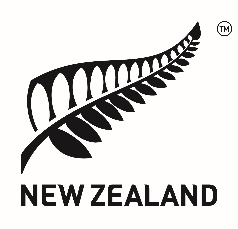 Human Rights Council 40th Session of the Universal Periodic Review Bolivarian Republic of VenezuelaDelivered by Permanent Representative Lucy Duncan
25 January 2022  